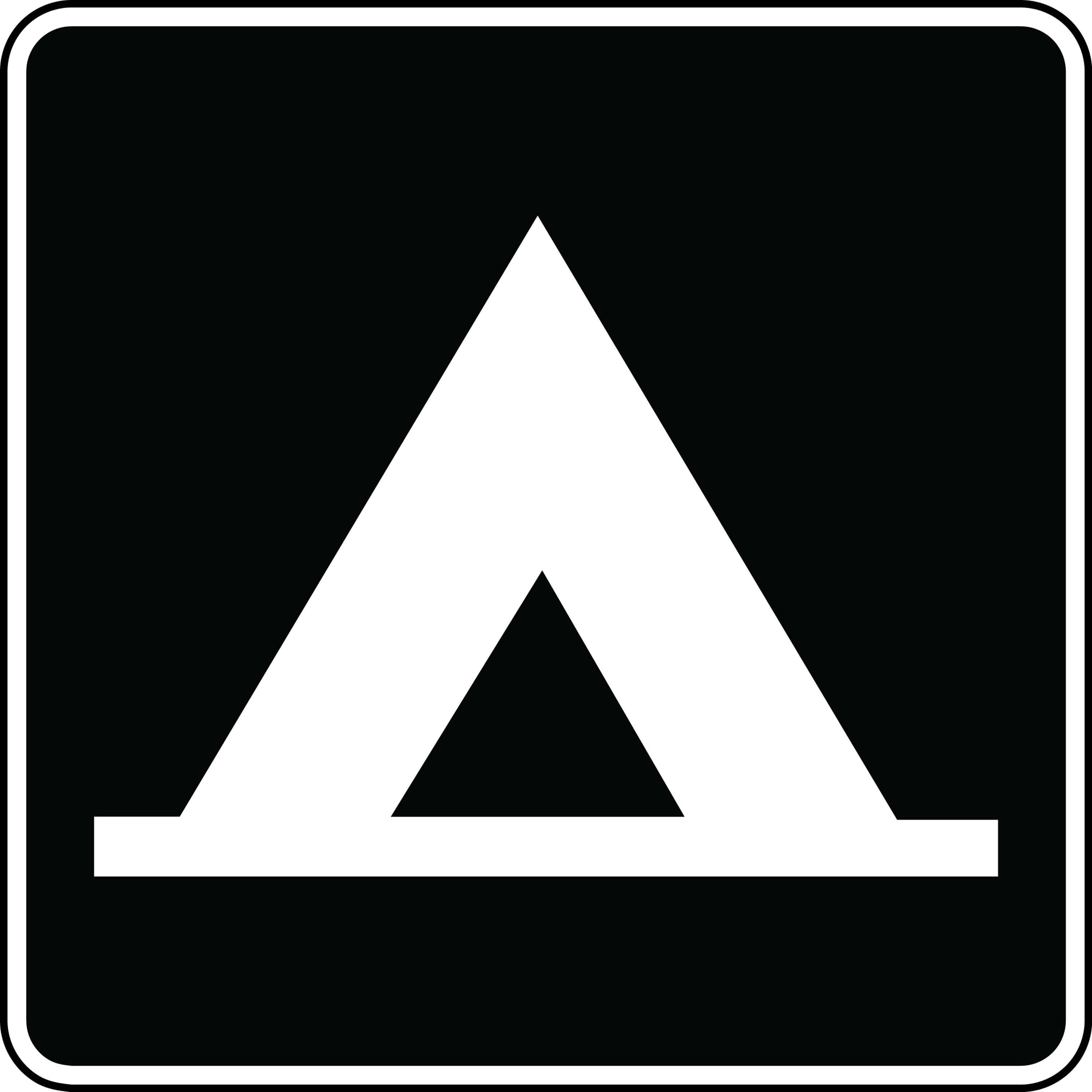 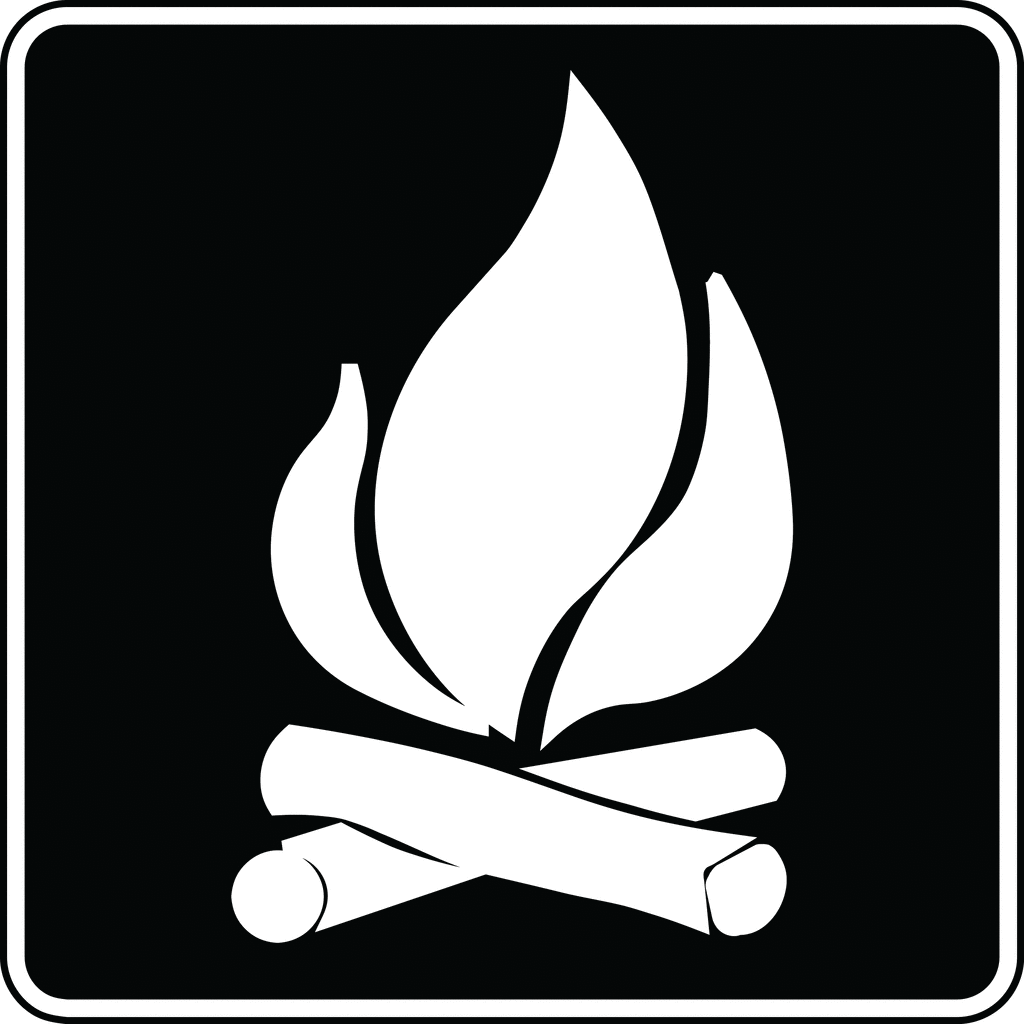  Camper’sCrunch 